ПРОГРАМ
ПОДРШКЕ УНАПРЕЂЕЊУ РАЗВОЈА ИЗРАЗИТО НЕДОВОЉНО РАЗВИЈЕНИХ ОПШТИНА (ЈЕДИНИЦЕ ЛОКАЛНЕ САМОУПРАВЕ ИЗ ЧЕТВРТЕ ГРУПЕ) ЗА 2023. ГОДИНУI. УВОДНЕ ОДРЕДБЕ     Законом о буџету Републике Србије за 2023. годину („Службени гласник РС”, број 138/2022), у члану 8, Раздео 3- Влада, Глава 3.6- Кабинет министра без портфеља задуженог за унапређење развоја недовољно развијених општина на територији Републике Србије, Програм 2102- Подршка раду Владе, Функција 110- Извршни и законодавни органи, финансијски и фискални послови и спољни послови, Програмска активност 4021- Подршка спровођењу мера равномерног регионалног развоја, Економска класификација 463- Трансфери осталим нивоима власти, намењена су средства у износу од 365.000.000,00 рсд за реализацију Програма подршке унапређења развоја изразито недовољно развијених општина (јединице локалне самоуправе из четврте групе) за 2023. годину ( удаљем тексу Програм).      Средства из става 1. ове главе опредељена су за реализацију:пројеката унапређењa капацитета недовољно развијених Општина (у даљем тексту: пројеката);мера подршке изразито недовољно развијеним општинама (јединице локалне самоуправе из четврте групе) ради обезбеђивања недостајућих средстава у циљу помоћи изразито недовољно  развијеним општинама у областима из главе IV.ОБЛАСТИ ФИНАНСИРАЊА КОЈЕ СУ ОБУХВАЋЕНЕ ПРОГРАМОМ, тачка 2) Програма (у даљем тексту: мера подршке);пројекта „Изградња градске пијаце у Сурдулици-ПРВА ФАЗА“.      Програм спроводи Кабинет министра без портфеља задуженог за унапређење развоја недовољно развијених општина на територији Републике Србије (у даљем тексту: Кабинет министра).II. ЦИЉ ПРОГРАМА      Реализација пројеката и мера подршке има за циљ подизање капацитета у области изградње, реконструкције и опремања објеката, набавке опреме од значаја за изразито недовољно развијене општине и предузимању мера у циљу смањења сиромаштва од значаја за изразито недовољно развијене општине.      Објекти који су предмет изградње, реконструкције и опремања морају бити у својини јединица локалне самоуправе.III. ПОДНОСИЛАЦ      Право на подношење пријаве пројекта и захтева за мере подршке имају јединице локалне самоуправе које чине четврту групу изразито недовољно развијених јединица локалних самоуправа чији је степен развијености испод 60% републичког просека – Алексинац, Бабушница, Бела Паланка, Блаце, Бојник, Босилеград, Брус, Бујановац, Варварин, Владичин Хан, Власотинце, Гаџин Хан, Голубац, Димитровград, Дољевац, Жабари, Жагубица, Житорађа, Књажевац, Крупањ, Куршумлија, Кучево, Лебане, Љиг, Мали Зворник, Мало Црниће, Медвеђа, Мерошина, Мионица, Нова Варош, Опово, Петровац на Млави, Прешево, Прибој, Пријепоље, Ражањ, Рашка, Рековац, Сврљиг, Сјеница, Сурдулица, Трговиште, Тутин и Црна Трава.IV. ОБЛАСТИ ФИНАНСИРАЊА КОЈЕ СУ ОБУХВАЋЕНЕ ПРОГРАМОМ      1) За унапређењa капацитета недовољно развијених општина предвиђена су средства у износу 245.000.000,00 рсд.       Ова средства могу се користити за: унапређење капацитета изразито недовољно развијених општина (јединице локалне самоуправе из четврте групе)- Мера 1 и за предузимању мера у циљу смањења сиромаштва од значаја за изразито недовољно развијене општине (јединице локалне самоуправе из четврте групе)-  Мера 2. Мера 1:       Средства за унапређење капацитета изразито недовољно развијених општина (јединице локалне самоуправе из четврте групе) могу се користити за:        -  изградњу и реконструкцију комуналне инфраструктуре;       - изградњу, реконструкцију и адаптацију објеката из области образовања, здравства, туризма, социјалне заштите, културе, спорта и водопривреде;       - опремање објеката из области образовања, здравства, туризма, социјалне заштите, културе, спорта, водопривреде и других објеката у својини јединица локалне самоуправе;      - набавку опреме у функцији обављања делатности из надлежности јединица локалне самоуправе.Мера 2:      Средства за предузимање мера у циљу смањења сиромаштва од значаја за изразито недовољно развијене општине (јединице локалне самоуправе из четврте групе)   могу се користити за:     - активности у области пружања услуга помоћ у кући старим и болесним лицима;     - активности у области пружања услуга дневног боравака;     - услуге личног пратиоца детета и персоналне асистенције;     - директну подршку маргиналним групама (једнократне помоћи, народне кухиње и др).     2) За мере подршке изразито недовољно развијеним општинама (јединице локалне самоуправе из четврте групе)  предвиђена су средства у износу од 25.000.000,00 рсд ради обезбеђивања недостајућих средстава која се могу се користити у следећим областима:     - за набавку опреме ради нормализације рада јединица локалних самоуправа и њених установа, служби и јавних предузећа у случајевима када наступе  ванредне   околности или поремећаји у функцонисању;     - за отклањање последица елементарних непогода;     - за обезбеђивање средстава за материјалне трошкове за спречавање и сузбијање  заразне болести COVID- 19;     - подршку напредним видовима едукације и образовања деце предшколског и школског узраста.3)  За реализацију пројекта „Изградња градске пијаце у Сурдулици-ПРВА ФАЗА“ предвиђена су средства у износу од 95.000.000,00 рсд.V. УСЛОВИ И НАЧИН ФИНАНСИРАЊА      1) За унапређењa капацитета недовољно развијених општина предвиђена  средства се опредељују на следећи начин:     1. Кабинет министра  пројекте из Мере 1 суфинансира у износу од 30–70% са максималним износом учешћа до 7.000.000,00 рсд;     2. Кабинет министра  пројекте из Мере 2 финансира у износу од 100% са максималним износом вредности пројекта до 4.000.000,00 рсд.     Корисник је у обавези да средства за пројекте користи наменски и да све активности реализује до 15. новембра 2023. године.     Јединица локалне самоуправе не може да користи бесповратна средства за пројекат за исте намене за које је већ добила средства из буџета Републике Србије.     2) Кабинет министра меру подршке финансира у износу до 100%.     Средства мере подршке се одобравају одлуком министра на основу поднетог образложеног захтева у оквиру области финансирања које су обухваћене Програмом.     Корисник је у обавези да средства мере подршке користи наменски и да све активности реализује до рока наведеног у захтеву.     Јединица локалне самоуправе не може да користи бесповратна средства мере подршке за исте намене за које је већ добила средства из буџета Републике Србије.VI. КРИТЕРИЈУМИ ЗА ОЦЕЊИВАЊЕ И ОДОБРАВАЊЕ ПРИЈАВЕ ПРОЈЕКАТА      Оцењивање и одабир пријава пројеката врши се на основу следећих критеријума:    1) За унапређењa капацитета недовољно развијених општина  -Мера 1       Критеријуми за оцењивање пријава пројеката су:    1. Одрживост пројекта;    2. Број потенцијалних корисника обухваћених пројектом;    3. Сопствено учешће;    4. Ефекат реализованог пројекта на квалитет живота у јединици локалне самоуправе;    5. Степен реализације пројеката суфинансираних од стране Кабинета  у предходном периоду.    1. Одрживост пројекта:    1.1. Достављени подаци указују да ће резултати реализације мера бити видљиви дуже од пет година након завршетка активности – 20 поена;    1.2. Достављени подаци указују да ће резултати реализације мера бити видљиви од две до пет година након завршетка активности – 10 поена;    1.3. Достављени подаци не указују да ће резултати реализације мера бити видљиви дуже од две године након завршетка активности – 0 поена;    2. Број потенцијалних корисника обухваћених пројектом:    2.1. више од 75% становника општине – 20 поена;    2.2. од 51% до 75% становника општине – 15 поена;    2.3. од 26% до 50% становника општине – 10 поена;    2.4. до 25% становника општине – 5 поена;    3. Сопствено учешће :    3.1. преко 55% – 20 поена;    3.2. од 40 – 55% – 15 поена;    3.3. до 40% – 10 поена;    4. Ефекат реализованог пројекта на квалитет живота у јединици локалне самоуправе:    4.1. Однос између процењеног утрошка средстава за пројекат  и очекиваних резултата је задовољавајући – 20 поена;    4.2. Однос између процењеног утрошка средстава за пројекат  и очекиваних резултата је делимично задовољавајући – 10 поена;     4.3. Однос између процењеног утрошка средстава за пројекат  и очекиваних резултата није задовољавајући – 0 поена;     5. Степен реализације пројеката финансираних и суфинансираних од стране Кабинета министра  у предходном периоду:     5.1. Завршени пројекти по уговорима са Кабинетом из 2021. и 2022.године -20 поена;     5.2. Завршени пројекти по уговорима из 2021.године -10 поена.     2) За предузимању мера у циљу смањења сиромаштва од значаја за изразито недовољно развијене општине ((јединице локалне самоуправе из четврте групе)   -Мера 2    Критеријуми за оцењивање пријава пројеката су:    1. Одрживост пројекта;    2. Број потенцијалних корисника обухваћених пројектом;    3. Ефекат реализованог пројекта на квалитет живота у јединици локалне самоуправе.    1. Одрживост пројекта:    1.1. Достављени подаци указују да ће резултати реализације мера бити видљиви дуже од пет година након завршетка активности – 40 поена;    1.2. Достављени подаци указују да ће резултати реализације мера бити видљиви од две до пет година након завршетка активности – 30 поена;    1.3. Достављени подаци указују да ће резултати реализације мера бити видљиви дуже од једне године након завршетка активности – 20 поена;    2. Број потенцијалних корисника обухваћених пројектом:    2.1. више од 75% становника општине – 20 поена;    2.2. од 51% до 75% становника општине – 15 поена;    2.3. од 26% до 50% становника општине – 10 поена;    2.4. до 25% становника општине – 5 поена;    3. Ефекат реализованог пројекта на квалитет живота у јединици локалне самоуправе:    3.1. Однос између процењеног утрошка средстава за пројекат  и очекиваних резултата је задовољавајући – 40 поена;    3.2. Однос између процењеног утрошка средстава за пројекат  и очекиваних резултата је делимично задовољавајући – 20 поена;    3.3. Однос између процењеног утрошка средстава за пројекат  и очекиваних резултата није задовољавајући – 0 поена.VII. НАЧИН И РОК ПОДНОШЕЊА ПРИЈАВА ПРОЈЕКАТА И ЗАХТЕВА ЗА МЕРЕ ПОДРШКЕ    1) Начин и рок подношења пријава пројеката     Кабинет министра  објавиће јавни позив у „Службеном гласнику Републике Србије” и на интернет страници www.rnro.gov.rs.     Рок за подношење пријава пројеката је 20 дана од дана објављивања јавног позива у „Службеном гласнику Републике Србије”.     Све неблаговремене пријаве пројеката неће се узети у разматрање.     Пријаве се преузимају на интернет страници  www.rnro.gov.rs.     Пријаве пројеката се подносе на адресу:     Кабинет министра без портфеља задуженог за унапређење развоја недовољно развијених општина на територији Републике Србије, Немањина 11, 11000 Београд.     Пријаве пројеката се подносе у затвореној коверти са назнаком „Пријава пројекта по јавном позиву за Програм подршке унапређења развоја изразито недовољно развијених општина (јединице локалне самоуправе из четврте групе) за 2023. годину.“     2) Начин и рок подношења захтева за мера подршке     Образложени захтеви за мере подршке  подносе се у писаној форми на адресу „Кабинет министра без портфеља задуженог за унапређење развоја недовољно развијених општина на територији Републике Србије, Немањина 11, 11000 Београд“.     Захтев за мере подршке подноси се најкасније до 15. новембра 2023. године. Захтеви за мере  подршке  ће се одобравати у складу са главом IX. ПОСТУПАК ОДОБРАВАЊА  ПРИЈАВА ПРОЈЕКАТА  И ЗАХТЕВА ЗА МЕРЕ ПОДРШКЕ тачка 2) Програма,  до утрошка средстава предвиђених Програмом за мере подршке.VIII. ПОТРЕБНА ДОКУМЕНТАЦИЈА ЗА ПОДНОШЕЊЕ ПРИЈАВА ПРОЈЕКАТА И ЗАХТЕВА ЗА МЕРЕ ПОДРШКЕ     За подношење пријаве пројеката потребно је доставити следећу документацију:     1) За унапређење капацитета недовољно развијених општина  -Мера 1:      -попуњен образац пријаве за суфинансирање пројекта;     -извод из одлуке о буџету јединице локалне самоуправе уколико су средства планирана за реализацију пројеката. Уколико средства за суфинансирање пројекта нису предвиђена на дан  подношења пријаве, доставља се изјава да ће средства за суфинансирање пројекта бити обезбеђена у року од 15 дана од доделе средстава;     -пројекат за извођење, пројекат за грађевинску дозволу по којем је издат акт надлежног органа на основу којег се изводе радови (оригинал или копија скенирана у електронском формату) и све сагласности уколико су предвиђене прописима;     -за опремање објеката доставити предмер и предрачун;     -за набавку опреме доставити предрачун, одлуку о буџету и програм пословања уколико набавку спроводи предузеће или установа основана од стране јединице локалне  самоуправе;     2) за предузимање мера у циљу смањења сиромаштва од значаја за изразито недовољно развијене општине (јединице локалне самоуправе из четврте групе)  -Мера 2:     - попуњен образац пријаве за финансирање пројекта.     За подношење захтева за мера подршке потребно је доставити образложени захтев, који  мора да садржи:      1) доказ да су наступиле  ванредне   околности или поремећаји у функцонисању (смањен прилив обима средстава у буџетима јединица локалне самоуправе, повећан обим непланираних расхода, отежано обављање делатности јавних предузећа и сл) или  одлуку о проглашењу ванредне ситуације или извештај надлежне комисије за процену штета од елемнтарних непогода  ( у зависности од области за коју се подноси захтев);     2) спецификацију трошкова са исказаном вредношћу потребних средстава;     3)  рок реализације мере подршке.IX. ПОСТУПАК ОДОБРАВАЊА  ПРИЈАВА ПРОЈЕКАТА  И ЗАХТЕВА ЗА МЕРЕ ПОДРШКЕ     1) Министар без портфеља задужен за унапређење развоја недовољно развијених општина на територији Републике Србије (у даљем тексту: министар), именује Комисију за спровођење поступка расподеле средстава по Програму за пројекте (у даљем тексту: Комисија), која утврђује предлог одлуке о расподели средстава  по Програму за  пројекте.     На предлог Комисије министар доноси одлуку о одобравању средстава за пројекат.     Одлука из става 2. ове тачке садржи: назив јединице локалне самоуправе којој се пројекат одобрава, зподатак за који пројекат су средства одобрена, као и износ одобрених средстава.     Комисија у току поступка избора предлога пројекта може тражити додатне информације уколико постоје специфичне околности.     Јединице локалне самоуправе којима су одобрена средства за пројекат потписују уговор о суфинансирању/финасирању програма подршке унапређења развоја изразито недовољно развијених општина, у року од 15 дана од данa доношења одлуке из става 2. ове тачке, која ће бити објављена на интернет страници Кабинета министра www.rnro.gov.rs .     2) Ако је достављена уредна, валидна и одговарајућа документација из главе VIII. ПОТРЕБНА ДОКУМЕНТАЦИЈА ЗА ПОДНОШЕЊЕ ПРИЈАВА ПРОЈЕКАТА И ЗАХТЕВА ЗА МЕРЕ ПОДРШКЕ став 2. Програма, министар доноси одлуку о одобравању средстава мере подршке, а најкасније у року од 15 дана од дана доношења те одлуке, јединице локалне самоуправе потписују уговор о одобравању средства  мере подршке.     3) За реализацију пројекта „Изградња градске пијаце у Сурдулици-ПРВА ФАЗА“ општина Сурдулица доставља пројекат за извођење, пројекат за грађевинску дозволу по којем је издат акт надлежног органа на основу којег се изводе радови (оригинал или копија скенирана у електронском формату) и све сагласности уколико су предвиђене прописима, након чега министар доноси одлуку о одобравању средстава.X. ИЗВЕШТАВАЊЕ ПО ПРОЈЕКТИМА И МЕРАМА ПОДРШКЕ     1) Корисник средстава за пројекат  је дужан да Кабинету министра редовно доставља извештаје о степену реализације пројекта са свим потребним документима, као и финални извештај на крају пројекта до 20. новембра 2023. године. Такође, корисници средстава  за пројекте су у обавези да доставе ванредни извештај о реализацији активности и утрошку средстава у року од пет дана, уколико то Кабинет министра затражи.     Корисник средстава за пројекат приликом медијског наступања и извештавања о пројекту обавештава да се пројекат финансира из средстава буџета Републике Србије која су опредељена Кабинету министра.     2)  Корисник средстава мера подршке је дужан да Кабинету министра достави извештај о реализације мере подршке најкасније у року од 15 дана од утрошка одобрених средстава.      3) Општина Сурдулица, као корисник средства опредељених за реализацију пројекта „Изградња градске пијаце у Сурдулици-ПРВА ФАЗА“ дужна је да Кабинету министра достави извештај о утрошку одобрених средстава најкасније до 20. новембра 2023.године са пратећом документацијом.     Кабинет министра ће најкасније до 31. јануара 2024. године доставити Влади, ради информисања обједињени извештај о реализацији  Програма.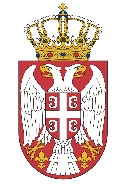 РЕПУБЛИКА СРБИЈА
В Л А Д АКАБИНЕТ МИНИСТРА ЗАДУЖЕНОГ ЗА УНАПРЕЂЕЊЕ РАЗВОЈА НЕДОВОЉНО РАЗВИЈЕНИХ ОПШТИНАПРИЈАВА ПРОЈЕКТАМЕРА 1Датум                                                                                   Председник општине_______________                                                              ____________________РЕПУБЛИКА СРБИЈА
В Л А Д АКАБИНЕТ МИНИСТРА ЗАДУЖЕНОГ ЗА УНАПРЕЂЕЊЕ РАЗВОЈА НЕДОВОЉНО РАЗВИЈЕНИХ ОПШТИНАПРИЈАВА ПРОЈЕКТАМЕРА 2Датум                                                                                   Председник општине_______________                                                              ____________________Подносилац захтеваОдговорно лице(Председник)Одговорно лице задужено за реализацију пројекта и контактАдресаКонтакт телефонemailМатични бројПИББрој текућег рачуна за наменски трансфер са позивом на бројНазив пројектаОпис пројекта Одрживост пројектаБрој потенцијалних корисника обухваћених пројектомЕфекат реализованог пројекта на квалитет живота у јединици локалне самоуправеСтепен реализације пројеката финансираних и суфинансираних од стране Кабинета министра у предходном периодуУкупна вредност пројекта (са ПДВ)Учешће Кабинета министра(номинално и у процентима)Учешће општине(номинално и у процентима)Рок реализацијеДостављени прилозиПодносилац захтеваОдговорно лице(Председник)Одговорно лице задужено за реализацију пројекта и контактАдресаКонтакт телефонemailМатични бројПИББрој текућег рачуна за наменски трансфер са позивом на бројНазив пројектаОпис пројекта Одрживост пројектаБрој потенцијалних корисника обухваћених пројектомЕфекат реализованог пројекта на квалитет живота у јединици локалне самоуправеВредност пројекта Рок реализације